Appendix A:  Implementation Plan Template (2.0)The following information shall be uploaded to the CPUC-maintained website, the California Energy Data and Reporting System (CEDARS), in accordance with CPUC decisions and Staff guidance.Program OverviewThe Small and Medium Commercial EE Program (Program), will provide the following services to small and medium commercial customers in the Riverside and San Bernardino counties.Participant eligibility screeningMarketing and outreach and enrollmentCustomer educationFacility audits and technical assistance to CustomersProject scoping and procurement adviceFinancial incentives/rebatesInspection and verification of project resultsPromotion of On-Bill Financing (“OBF”)Program Budget and SavingsProgram and/or Sub-Program NameSmall and Medium Commercial EE Program.Program / Sub-ProgramID SCG3845Program / Sub-program Budget Table$4,500,000Program / Sub-program Gross Impacts TableProgram / Sub-Program Cost Effectiveness (TRC)1.24Program / Sub-Program Cost Effectiveness (PAC)1.41Type of Program / Sub-Program Implementer (PA-delivered, third party-delivered or Partnership)Third Party deliveredMarket Sector(s)CommercialProgram / Sub-program TypeResourceMarket channel(s) Downstream and Intervention StrategiesDirect install and incentive with financing options campaign goals: 1,048,049 Gross Therms, 599,624 Net Therms over 3 year program.Implementation Plan NarrativePAs shall include the following narrative description for each program (and sub-program, if applicable):Program Description:The Small and Medium Commercial EE Program will target small and medium commercial business (“SMB”) customer facilities in San Bernardino and Riverside counties (therm usage up to 50,000 therms per year) with an emphasis on customer segments, such as restaurants, lodging, dry cleaning, retail, office, and others.The Program will focus on helping businesses in disadvantaged communities, particularly HTR customers, improve competitiveness by saving energy through several program resources, including assessments, kits, and prescribed incentives. The solution includes the following elements:Customer segmentation by business type and usage thresholds to identify geographic hotspots and customer targetingA program website with links to:find a contractorapply for prescriptive rebatesorder kits, and identify financing optionsAn energy action plan for customers who receive an in-field assessmentRegional engagement targeting high propensity customers through awareness campaigns, canvassing and outreachIn-field audit with direct install of energy efficient low-cost products and identification of opportunities for contractor installed savings measures.Program Delivery and Customer Services:The Small and Medium Commercial EE Program will target small and medium commercial business (“SMB”) customer groups (therm usage up to 50,000 therms per year) with an emphasis on customer segments, such as restaurants, lodging, dry cleaning, retail, office, and others.  The Program will focus on businesses in Riverside and San Bernardino counties during the first 3-year contract and prioritize outreach to HTR customers and customers within DACs. Interventions designed to overcome HTR customers’ unique barriers will include no-cost, mailed energy saving products kits, in-field facility audits with recommendations, access to contractor and financing resources, and actionable EE information.  Based on an initial high-level analysis, it is estimated that approximately 50% of the small commercial customers participating in their program will be HTR.The Program will serve DACs within the SoCalGas service territory. DACs will be prioritized by geotargeting communities for local blitz marketing and outreach. The Program’s Rancho Cucamonga office will be the hub of outreach to the Inland Empire. It is estimated that 70% of the small and medium commercial businesses that are expected to participate in this program will be within DACs. A measure mix of energy saving products kits, direct installed measures, and rebated customer- and/or contractor-installed measures will be identified and delivered based on program innovations such as a "leave no customer behind" tiered intervention approach and the Program’s unique customer engagement technology.Program Design and Best Practices:Intelligent Customer Targeting, Outreach, and Engagement.  The Program will be using multiple data sources to segment the market and target the most effective mix of tactics to each market segment. Research and analysis will identify eligible customers with the highest propensity to participate.Technical Assistance.  The Small and Medium Commercial EE Program provides cost-effective technical assistance to customers on their terms, from a web portal for each participant to on-site energy assessments. The Program also assists customers in moving forward with identified projects by providing them access to a find-a-contractor tool and calculating and verifying projected energy savings.Customer Incentives.  The Program includes no charge on customer kits, direct installed energy measures, and prescriptive rebates.Direct Install.  Contractor will directly install energy savings measures during in-field energy assessments.Financing.  The Small and Medium Commercial EE Program will provide customers with a wide range of EE project financing options, including on-bill financing in collaboration with SoCalGas. Innovation:This program utilizes several combined strategies to deliver an innovative design.  The program uses targeted marketing, customer choice, concierge services, and enhanced incentives to achieve the result of greater measure uptake and cost-effective penetration of the SMB market.  The targeted marketing will serve appropriate messaging to each customer to create interest in the program.  Customers will review the program offer and participate at the depth of service that meets their needs.  It’s a common understanding that SMB owners “wear many hats” and often do not have time for energy efficiency projects when running their business so the program’s Energy Advisors will provide concierge services to help move projects forward.  And finally, in this economy where small and medium businesses are faced with so much uncertainty, the program will leverage enhanced incentives to reduce upfront costs and create appealing ROIs.Metrics:Metrics used to track program progress will include:Program marketing:Program website site traffic analysisConversion to signup or kit orderEmail metrics: Open rates, click-through ratesProgram Success rates:Canvassing success rate Conversion from assessment to projectTime duration from application approved to rebate paidInnovation metrics related to program uptake through digital engagement:Customer conversion by enrollment channelConversion rate of “major measure” projectsFor Programs claiming to‐code savings:Not Applicable to this programPilots:Not applicable to this programWorkforce Education and Training:  The program will be hiring local staff to execute services.  The Energy Advisors will live in the communities the program serves and as a result of program training will become skilled SMB auditors and will develop valuable sales skills. The program will also use a diverse supplier to provide additional local support to the program, and this staff will receive the same training benefits.Workforce StandardsNot applicable to this programDisadvantaged Worker Plan:The program focuses on San Bernardino and Riverside counties, both of which have a significant portion of their geography designated as disadvantaged communities under CalEnviroScreen.  It is expected that this program will create hundreds of energy efficiency projects that will, in-turn, be completed by local contractors employing disadvantaged workers.Additional information: No additional informationSupporting DocumentsProgram Manuals and Program RulesSee belowProgram Theory and Program Logic Model: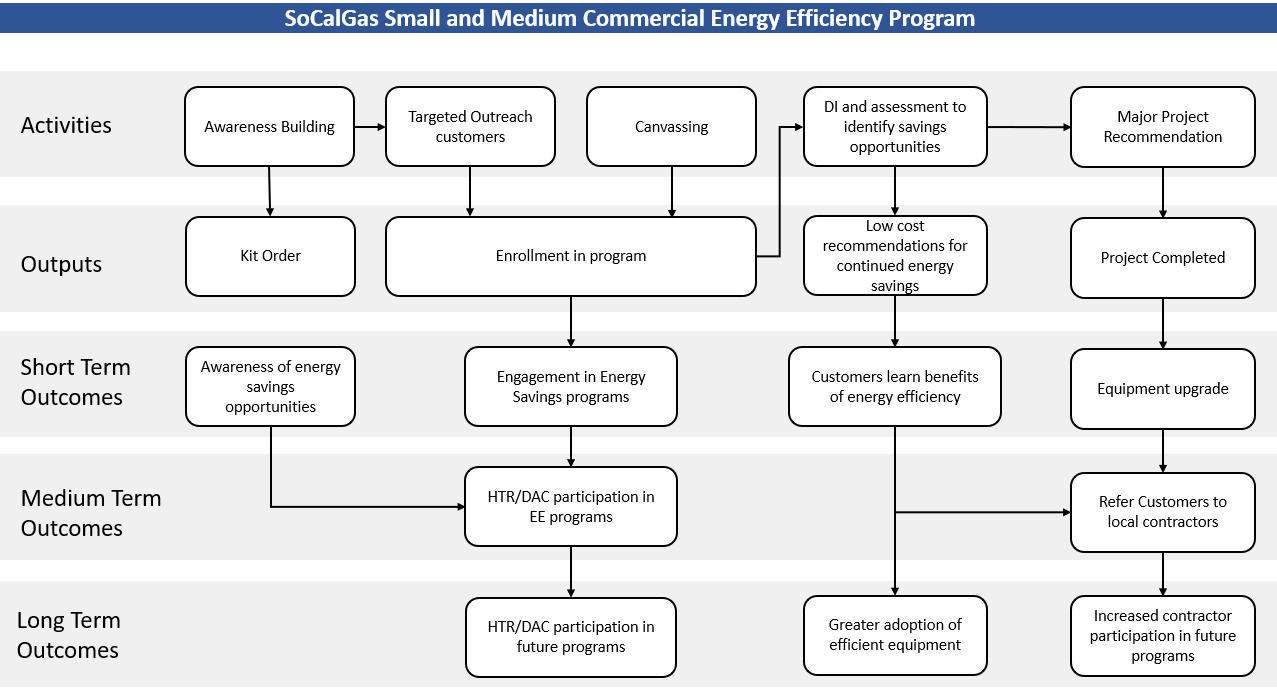 Process Flow Chart: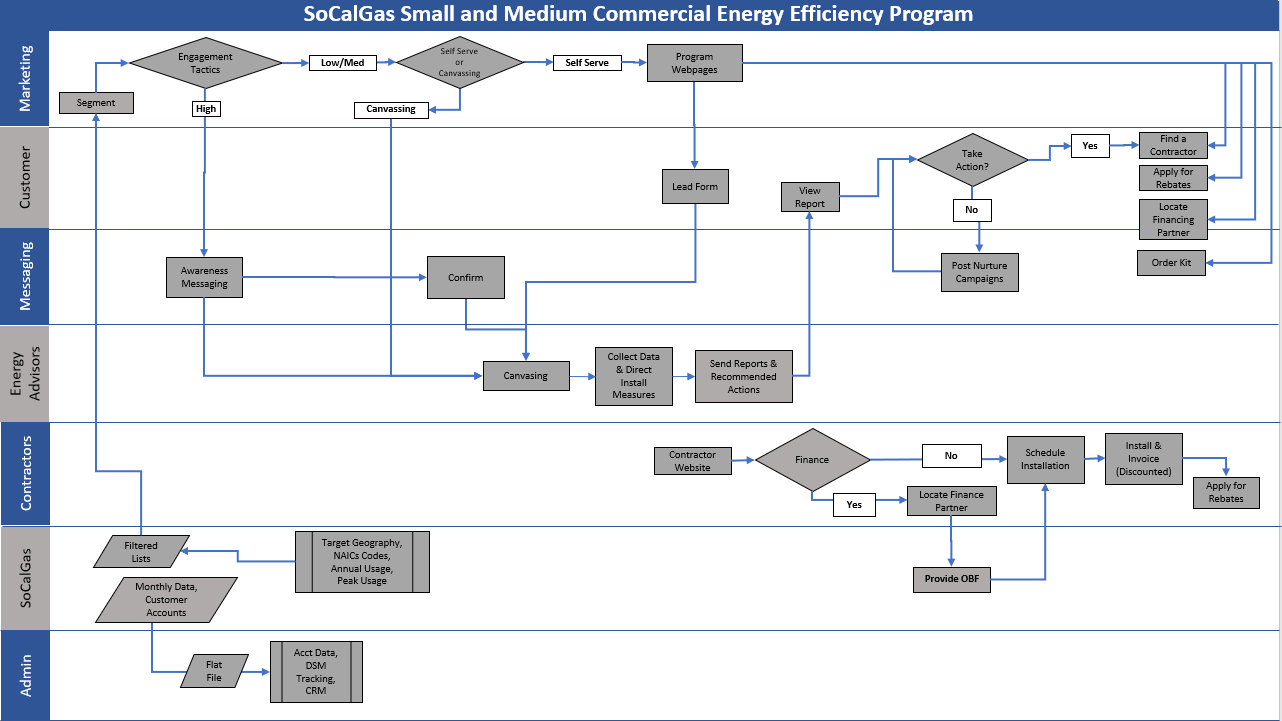 Incentive Tables, Workpapers, Software Tools: Quantitative Program Targets: Provide estimated quantitative information on number of projects, companies, non-incentive customer services and/or incentives that program aims to deliver and/or complete annually. Provide references where available.TBDDiagram of Program:  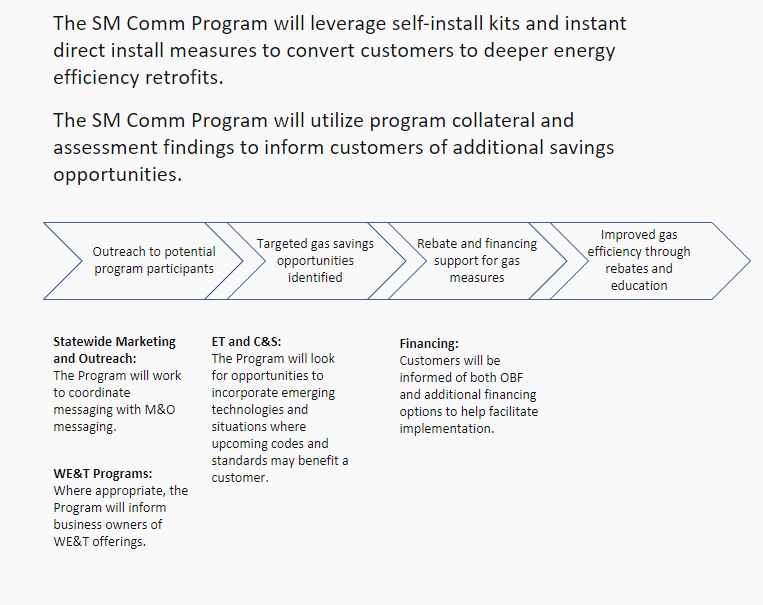 Evaluation, Measurement & Verification (EM&V):The Program will work with the PA and evaluators to ensure appropriate data is collected.  The Program will collect standard EM&V data that may include; customer contact information, pre and post measure data, or project costs and incentives.  This data will be made available to the PA and EM&V consultants at their request in a standardized format agreed to by both parties.Normalized Metered Energy Consumption (NMEC):Not applicable to this program.Program ManualsAll programs must have manuals uploaded in CEDARS to clarify the eligibilityrequirements and rules of the program for implementers and customers. Program rules must comply with CPUC policies and rules. Table templates are available at CEDARS.  At minimum, manuals should include:Eligible Measures or measure eligibility, if applicable:  Provide requirements for measure eligibility or a list of eligible measures.Customer Eligibility Requirements:Under 50,000 Therms required, valid account with SoCalGas and have not participated in a program for the same measures previously and the customer must be in Riverside or San Bernardino countiesContractor Eligibility Requirements:All contractors that work in the service territory and offer the measures eligible are eligible to participate in the program.  Customer eligibility will still apply.Participating Contractors, Manufacturers, Retailers, Distributors, and Partners:Open network program.Additional Services:There is no sub-program, does not apply.Audits:This does not apply.Sub-Program Quality Assurance Provisions: Franklin Energy adopts a continuous improvement philosophy based on Lean principles. Employees are provided standard work processes and all tasks are subject to inspection. In addition, we view every missed opportunity as a learning opportunity and use Root Cause Analysis (including the 5 Whys and Fishbone Diagram). Our quality approach emphasizes open and forthright communication.  We continuously improve our processes.Expectations of employees:All employees of Franklin Energy are expected to: Use the processes providedIf you see something, say somethingMake others aware when you see something that doesn’t look rightSeek a solutionEscalate to manager if can’t be resolved or call QCI confidential hotlineReview your own work and seek peer reviewSeek continuous improvementEngage in seeking and implementing best practicesLearn from others and openly shareInspectionsIn order to continuously improve our quality, safety, and customer service standards, we conduct in-process inspections of program staff in field, post-inspections of Trade Ally projects, ride-alongs, customer follow-up calls, and surveys or incoming calls. These inspections provide a way to observe and report on any issues, implement process changes if necessary, provide accountability to our employees and Trade Allies, and provide recognition for exemplary performance to reinforce those behaviors and ensure better performance and positive business results.Tools and ActivitiesAccuTracker – A tool available to everyone within the company, where they can document any quality misses, safety near misses, and suggestions. This is a management tool for accountability to help identify close calls and target efforts for improvement.Quality Plan on a Page (QPoP) – Regional management calls that encompasses updates on quality metrics. This includes reporting on all KPIs, Franklin quality standards, discussing program-specific challenges, ideas for improvement and best practices, and operational progress.Quality of Operations Review (QOR) – Used as a program scorecard from results of quarterly audits.  The review is evaluated in 12 categories that represent the whole span of program operational quality. These results are an important part of Franklin Energy’s strategic improvement goal for quality.Other Program Metrics:  Documentation is contained in a central database for both customer contact records and workorders resulting from program operations. The Program will conduct website traffic analysis, evaluate email metrics, and conversion to signup or kit order.Additional program data will include:Open rates, click-through ratesCanvassing success rateConversion from assessment to projectTime duration from application approved to rebate paidTracking of rebate processingFirst Year Annualized Deliverable202120222023Gross Therm Savings303,934 349,350 331,882 Net Therm Savings173,891 199,875 189,881 Gross kWh SavingsNANANANet kWh SavingsNANANAGross kW ReductionNANANANet kW ReductionNANANAGross Gallons SavedNANANANet Gallons SavedNANANANon-resource Deliverable(s), if applicable: (e.g., Number of Assessments)555638607Assumed Program Launch Date12/1/202012/1/202012/1/2020Measure DescriptionWorkpaperLaminar Flow Restrictor - 1.0 GPMSWWH004-01ProcessBoiler-Steam-(>=83%CE)SWWH008-01ProcessBoiler-Water-Tier1(>=85%CE)SWWH008-01ProcessBoiler-Water-Tier2(>=90%CE)SWWH008-01CommercialBlr-DWH-Large(>200MBtuh)-Tier2(>=90%TE)SWWH005-01CommercialBlr-DWH-Large(>200MBtuh)-Tier1(>=84%TE)SWWH005-01CommercialBlr-DWH-Small(<=200MBtuh)-Tier2(>=90%EF)SWWH005-01CommercialBlr-DWH-Small(<=200MBtuh)-Tier1(>=84%EF)SWWH005-01Pipe Insulation 1 Insulation <= 1 pipe Hot Water_IndoorSWWH017-01Low-Flow Pre-Rinse Spray Valves <0.75 gpmSWFS013-01PROCESS BOILER - DIRECT CONTACT WATER HEATERSWWH008-01SpaceHeatingBoilers-Steam-Medium-(>=83%CE)SWHC004-01SpaceHeatingBoilers-Water-MediumLarge-Tier2(>=90%CE)SWHC004-01SpaceHeatingBoilers-Water-Medium-Tier1(>=85%CE)SWHC004-01Steam TrapsSWPR003-01Commercial Stor. Heaters <=75 kBtu/hr 50G-HD-0.68 UEFSWWH007-01TanklessWaterHeaters-Large(>200MBtuh)-Tier2(>=90%TE)SWWH006-01TanklessWaterHeaters-Small(<=200MBtuh)-Tier1(>=0.82EF)SWWH006-01TanklessWaterHeaters-Small(<=200MBtuh)-Tier2(>=0.90EF)SWWH006-01Commercial Combination Oven/Steamer < 15 pan capacity (Gas)SWFS003-01Commercial Combination Oven/Steamer 15 to 28 pan capacity (Gas)SWFS003-01Commercial Combination Oven/Steamer > 28 pan capacity (Gas)SWFS003-01Automatic Conveyor Broilers Belt Width <20SWFS017-01Automatic Conveyor Broilers Belt Width 20-26SWFS017-01Automatic Conveyor Broilers Belt Width > 26SWFS017-01Commercial Fryer (Gas)SWFS011-02Comm GriddleSWFS004-01Commercial Single Rack Oven - GasSWFS014-02Commercial Double Rack Oven - GasSWFS014-02Commercial Full-Size Convection Oven (Gas)SWFS001-02Commercial Conveyor Oven - GasSWFS008-01Modulating Gas Valve for Com Dryers up to 200 lbs capSWAP012-01Commercial Steam CookerSWFS005-02NATURAL GAS POOL HEATER >=84% TESWRE003-01Heat Recovery Roof Top Unit for SHWSWHC048-01Process Boilers Feedwater Economizer 81.4 TESWPR007-01Process Boilers Condensing Economizer 87.2 TESWPR007-01Tank Insulation - Low Temperature Applic. (LF) 1 in IndoorSWWH018-01Tank Insulation - High Temperature Applic. (LF) 1 in IndoorSWWH018-01Tank Insulation - Low Temperature Applic. (LF) 2 in IndoorSWWH018-01Tank Insulation - High Temperature Applic. (LF) 2 in IndoorSWWH018-01DHW Pump Demand Control Gas Com 150 UnitsSWWH015-02Efficient Commercial Dishwasher High Temp Tier 2SWFS002-01Energy Efficient Commercial Underfired BroilerSWFS019-01Measure DescriptionSize ThresholdsCriteriaProcess Heating Steam Boiler<= 20MMBtuh>=83%CE Process Heating Hot Water Boiler<= 20MMBtuh>=85%CE, >90%CEBoiler Stack Economizer<= 20MMBtuhCondensing,FeedwaterCommercial Hot Water Boiler<=200, >200MBtuh>=84%EF/TE, >=90%EF/TESpace Heating Hot Water Boilers300-2500, >2500 Mbtuh>=85%TE, >=94%TESpace Heating Steam Boilers300-2500, >2500 Mbtuh>=80%TE, >=82%TETankless Water Heater<=200, >200MBtuh>=82% EF, >=90%TE/EFStorage Water Heater>75MBtuh>=83%, 90%, 96% TEPipe/Fitting Insulation<=1",1-4",>4"Hot Water, Steam <=15psigTank Insulation1", 2"120-170°F, 170-200°FPre-Rinse Spray Valve<1.07 GPMLimited SectorsLaminar Flow Restrictor<=2.2 GPMLimited SectorsSteam TrapsAny>=12 Hrs./dayHeat Recovery Rooftop unit>=10 TonsN/AModulating Gas Valve30 - 200 lbsLimited SectorsPool HeaterAny>=84% TEDHW Pump Demand Control<150 units24 Hrs./dayCombination Oven<15,15-28,>28 PansSteam;>=38%,Oven;>=44%Conveyor Broiler2, 3, 4 LaneOnly Qualified ProductsFryerAny amt. of vats>=50%GriddleAny amt. of linear feet>=38%Rack OvenSingle or Double>=50%Convection OvenAny amt. of Ovens>=46%Conveyor Oven>=25">=42%Steam CookerAny amt. of compartments>=38%Underfired BroilerAny amt. of linear feetOnly Qualified ProductsEfficient DishwasherSingle DishwasherEnergyStar Tier 2 Product